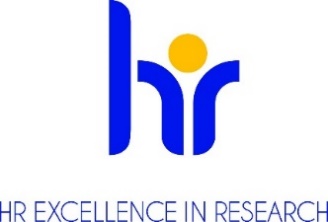 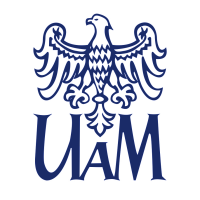  ADAM MICKIEWICZ UNIVERSITY, POZNAN ANNOUNCESA COMPETITIONfor the position of postdoctoral researcher (postdoc)
at the Adam Mickiewicz University Centre for Migration Studies in the project “Private Hosting of Refugees from Ukraine in Polish Homes. Everyday Humanitarianism and Encounters across Difference” (OPUS NCN)number UMO-2023/49/B/HS3/02706Basic informationResearch discipline (research field): Ethnology and Cultural (Social) Anthropology (preferred) or related disciplines Number of work hours per week including a task-based work schedule (if applicable): Full time, 40 hours per week in a task-based work time systemType of an employment contract and expected duration of employment:Fixed-term employment contract (24 months) for the period of August 1st, 2024to July 31st, 2026Anticipated job starting date: August 1st, 2024Workplace location:Adam Mickiewicz University Centre for Migration Studies, Collegium Historicum Novum, Uniwersytetu Poznańskiego 7, 61-614 Poznań, PolandMonthly salary:approx. 8,750.00 PLN grossApplication deadline and process:All required documents should be sent by e-mail to etnolo@amu.edu.pl (please provide the e-mail title “Recruitment for a postdoc position for the OPUS NCN project”) by June 15th, 2024, 23:59 (11:59 p.m.).Required documents:Cover letter including Applicant’s candidature submission and contact details of two people who can recommend the Applicant;Curriculum Vitae (1 page max.);Information on the Applicant’s scientific, research, and organisational achievements (including: Masters and Doctoral thesis title; list of publications; list of research projects with a description of the tasks performed; list of conference presentations; awards received; information on international cooperation; information on activities aimed at knowledge popularisation and cooperation with social environment; information about organisational activities);One selected English-language publication of the Applicant (please provide a pdf or a link in case of the open access publication);Diplomas or certificates issued by colleges and universities attesting to education and degrees or titles held (in case of academic degrees obtained abroad – the documents must meet the equivalence criteria set out in Article 328 of the Act of 20 July 2018 Law on Higher Education and Science (Journal of Laws of 2023, item 742 ; Polish:  Dziennik Ustaw 2023 poz. 742 t.j.); Consent to the processing of personal data as follows : In accordance with Article 6 (1) (a) of the General Data Protection Regulation of 27 April 2016. (OJ EU L 119/1 of 4 May 2016) I consent to the processing of personal data other than: first name, (first names) and surname; parents’ first names; date of birth; place of residence (mailing address); education; previous employment history, included in my job offer for the purpose of the current recruitment.”.Conditions of the competition determined by the competition committee Determination of qualifications: (researcher profile) according to the Euraxess guidelines:(R1) First Stage Researcher (up to the point of PhD)X (R2) Recognised Researcher (PhD holders or equivalent who are not yet fully independent)(R3) Established Researcher (researchers who have developed a level of independence)(R4) Leading Researcher (researchers leading their research area or field)https://euraxess.ec.europa.eu/europe/career-development/training-researchers/research-profiles-descriptors)Job offer description:We are recruiting a motivated person for a postdoc position to join the team of the project “Private Hosting of Refugees from Ukraine in Polish Homes. Everyday Humanitarianism and Encounters across Difference” carried out as part of the National Science Centre’s OPUS grant (project description) at the Adam Mickiewicz University Centre for Migration Studies under the supervision of prof. AMU Ph.D. Natalia Bloch.The person selected for a postdoc position will conduct the following tasks:critical literature review on the project topic conducting 6-month ethnographic field research in a big city in Western Poland on the private hosting of refugees from Ukraine, with the participation of hosted refugees, Polish hosts, and social and institutional actors (the selection of the particular locality will take place in cooperation with the project PI) that will include completing a field diary and conducting interviews transcribing conducted interviews and thematic coding of interview transcriptsanalysing the collected data, disseminating the research results through participation in conferences, seminars, workshops, etc.writing and open access publishing at least two English-language articles in peer-reviewed internationally recognised journals and one English-language book chapter for an edited volume published by a renowned academic publisher (selection of journals and publishing houses will be done in consultation with the project PI)writing 8 short texts popularising the research results (flash ethnographies) active participation in regular meetings of the project team.In case of any questions or doubts, it is recommended to contact the project PI, prof. AMU Ph.D. Natalia Bloch, at: nbloch@amu.edu.pl Requirments and qualifications:The competition is open to individuals who meet the requirements specified in Article 113 of the Law on Higher Education and Science of 20 July 2018 (Journal of Laws of 2023, item 742,  Article 113 as amended) and who meet the following requirements:hold a doctoral degree (Ph.D.) in the discipline of Ethnology/Cultural (Social) Anthropology (preferred) or related disciplines, obtained no earlier than 7 years before the year of employment in the project (this period is extended by the number of months spent on leave related to the care and upbringing of children granted on the terms set out in the Labor Code, and in the case of women – by 18 months for each born or adopted child, if this way of indicating breaks in a scientific career is more favorable);obtained a doctoral degree (Ph.D.) from an institution other than Adam Mickiewicz University or completed at least 10 months of continuous and documented postdoctoral training in an institution other than Adam Mickiewicz University and in a country other than the country of obtaining the doctoral degree;has expertise in refugee/migration/mobility studies reflected in publications, projects and/or other forms of scientific activity;has experience in conducting qualitative research, especially ethnographic one;is able to work both independently and in a team, is highly motivated, punctual, and reliable.Required languages:English (fluent)Polish (fluent)Knowledge of Ukrainian and/or Russian languages are a plus.Required research, teaching or mixed experience:See point III.Benefits:an atmosphere of respect and cooperationsupporting employees with disabilitiesflexible working hours life insurancepension plansavings and investment fundpreferential loansadditional social benefitsleisure-time fundingsubsidizing children's vacations"13th" salaryEligibility criteria: 1. Expertise in refugee/migration/mobility studies (30 points).2. Scientific achievements, including, in particular, the quality of publications (especially those written in English), research experience (especially ethnographic one), participation in research projects funded from external sources, participation in international conferences (30 points).3. Knowledge of required languages (20 points).4. Level of motivation (20 points).The selection process:Competition committee begins working no later than 14 days after the deadline for submission of documents.Formal evaluation of submitted proposals.  Call to provide additional or missing documents if necessary. Selection of candidates for the interview stage.Interviews for candidates who meet the formal requirements (interviews will be conducted online via MS Teams platform in the last week of June 2024).The chair of the competition committee announces the results and informs the candidates. Prospects for professional development:A person employed as a postdoc will have the opportunity to gain new research experience and work in a supportive, friendly team. The publications they will write as part of the project will enrich their scientific CV. Moreover, funding the participation in both domestic and international conferences will be a great opportunity for academic networking. The unit where the project is implemented will provide the postdoc with access to the office and equipment. During field research, the postdoc will be paid per diem and a lump sum for accommodation.RODO Information Clause :Pursuant to Article 13 of the General Data Protection Regulation of 27 April 2016. (Official Journal of the EU L 119 of 04.05.2016) we inform that:The controller of your personal data is Adam Mickiewicz University, Poznań with the official seat: ul. Henryka Wieniawskiego 1, 61 - 712 Poznań.The personal data controller has appointed a Data Protection Officer overseeing the correctness of the processing of personal data, who can be contacted via e-mail: iod@amu.edu.pl.The purpose of processing your personal data is to carry out the recruitment process for the indicated job position.The legal basis for the processing of your personal data is Article 6(1)(a) of the General Data Protection Regulation of 27 April 2016 and the Labour Code of 26 June 1974. (Journal of Laws of 1998 N21, item 94 as amended).Your personal data will be stored for a period of 6 months from the end of the recruitment process.Your personal data will not be made available to other entities, with the exception of entities authorized by law. Access to your data will be given to persons authorized by the Controller to process them in the performance of their duties.You have the right to access your data and, subject to the law, the right to rectification, erasure, restriction of processing, the right to data portability, the right to object to processing, the right to withdraw consent at any time.You have the right to lodge a complaint to the supervisory authority - the Chairman of the Office for Personal Data Protection, ul.Stawki 2, 00 - 193 Warsaw.Providing personal data is mandatory under the law, otherwise it is voluntary.Your personal data will not be processed by automated means and will not be subject to profiling.